Heute Abend habe ich die Mama gesehen: sie trug auf ihrem Haupt einen dünnen, weißen Schleier, mit goldenen Pünktchen übersät. Über den Schultern hatte sie einen langen, grünblauen Umhang, der ihr bis zu den Füßen reichte, welche nackt auf einem Felsen standen, unter dem sich ein Wasserlauf befand. Das Kleid der Mama hatte eine zart rosa Farbe. Ihre Arme waren ausgebreitet zum Zeichen des Empfanges. In der rechten Hand trug sie einen langen Rosenkranz, wie aus Eistropfen gemacht. Auf der Brust hatte die Mama ein pochendes Herz aus Fleisch, das mit einem Kranz von Rosen umwunden war.                       Gelobt sei Jesus Christus„Meine lieben Kinder, ich komme zu euch, um euch einen Aufruf der Liebe, des Friedens, des Gebetes zu bringen.Meine geliebten Kinder, betet, betet für diese Welt, die sich immer mehr im Verfall befindet, die immer mehr gemartert wird, die dem endlosen Abgrund immer näher ist. Betet, meine Kinder. Jeder von euch sei eine Fackel der Liebe, die für den Herrn brennt.Meine Kinder, Gott, der Herr braucht nicht euer Gebet, sondern das Gebet dient euch. Es dient dazu, euch zu stärken, zu festigen, um euch unerschütterlich und stark zu erhalten. Es dient dazu, dass ihr im Augenblick der Prüfung und des Kampfes bereit seid, damit euer Fuß nicht wanke.Meine Kinder, seid kleine Flammen der Liebe für den Herrn, bringt das Gebet in eure Familien.Meine Kinder, das wahre Gebet, mit dem Herzen verrichtet, mit wahrer Liebe verrichtet, kann Berge versetzen. Es kann das Schicksal dieser bereits verdorbenen und vom Bösen eingehüllten Welt verändern.Meine Kinder, liebt den Herrn, öffnet euer Herz! Der Herr erwartet von euch nicht eine heroische Liebe, eine außerordentliche Liebe; Er möchte eure reine und einfache Liebe. Liebt den Herrn, öffnet Ihm euer Herz, liebt Ihn in jedem Augenblick eures Lebens, liebt Ihn in der Einfachheit, liebt Ihn im Alltag, liebt Ihn bei eurer Arbeit, liebt Ihn, wenn ihr ruht, liebt Ihn in eurem Leben.Meine Kinder, ich liebe euch! Der Herr liebt euch mit unermesslicher Liebe. Er erwartet von euch ein einfaches, kleines Zeichen der Liebe, um an eurem Leben teilnehmen zu können.Meine Kinder, mit den Sakramenten, der heiligen Messe, mit dem Gebet gebt ihr dem Herrn euer Ja und ladet Ihn ein, an eurem Leben teilzunehmen.Ich liebe euch, liebe Kinder, ich liebe euch.Jetzt gebe ich euch meinen heiligen Segen.Danke, dass ihr zu mir geeilt seid.“Botschaft der Madonna von Zaroam 08. August 2019 an Simona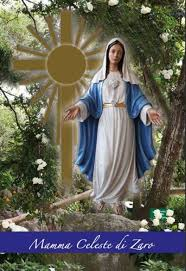 